参会回执表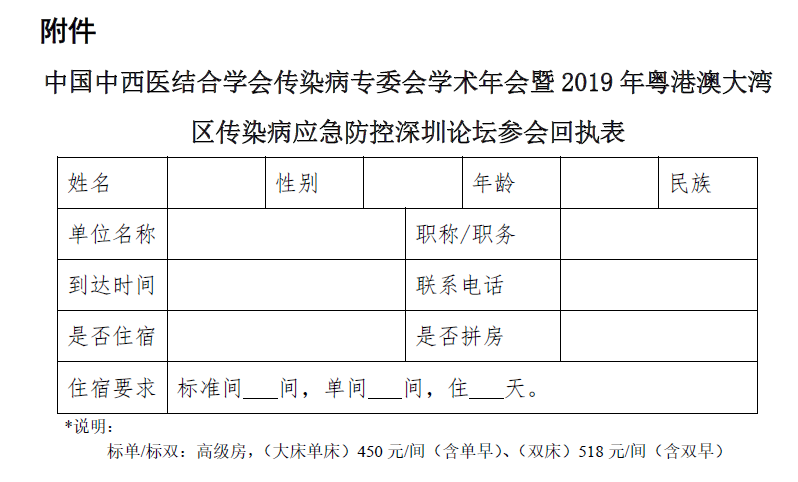 酒店简介位于宝安区前进一路90 号。交通出行便利，与地铁5 号线灵芝站（B2出口）无缝接驳。是由深圳市格兰云天酒店管理有限公司委托管理，是一家集住宿、餐饮、会议、商务休闲等服务为一体的精品商务酒店。酒店拥有精致装修的各类客房342 间，风格独特的中西特色餐厅、功能齐全的宴会厅、设施完备的康体中心。畅快的wifi，亲切热情的迎送，精致无微的服务，日臻完美的设施必将给尊贵的您“家”一般的体验。机场、各高铁站到万悦格兰云天酒店路线1）深圳宝安国际机场：地铁——在地铁机场站乘坐11 号线（福田方向），坐4 站在前海湾站换乘5 号环中线（黄贝岭方向），坐4 站在灵芝站下车，从B2 口出右转步行2 米至酒店。2）深圳北站（高铁站）：地铁——从深圳北站乘坐地铁5 号环中线（前海湾方向）直达灵芝地铁站下车，从B2 口出右转步行2 米至酒店。3）罗湖火车站：地铁——从罗湖站乘坐地铁1 号罗宝线（机场东方向），坐10 站在车公庙站换成11 号线（碧头方向），坐4 站在前海湾站下车换成5 号环中线4 站在灵芝地铁站下车，从B2 口出右转步行2米至酒店。开车到万悦格兰云天酒店路线1）从深圳机场出发：16 公里，约29 分钟2）从深圳北站（高铁站）出发：21 公里，约35 分钟__